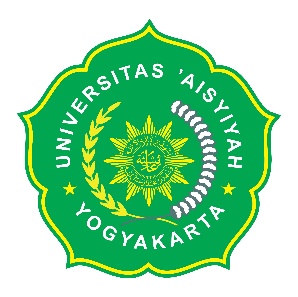 RENCANA PEMBELAJARAN SEMESTER (RPS)  PROGRAM STUDI  AKUNTANSI JENJANG S1FAKULTAS EKONOMI ILMU SOSIAL DAN HUMANIORAUNIVERSITAS ‘AISYIYAH  YOGYAKARTAMATRIK PEMBELAJARANRANCANGAN TUGAS DAN KRITERIA PENILAIANTUJUAN TUGAS:Mahasiswa mampu menjelaskan kerangka konseptual akuntansi pemerintahan (S7, S11)URAIAN TUGAS:Obyek Garapan	: Kerangka Konseptual Akuntansi PemerintahanBatasan yang harus dikerjakan:Karakteristik Kualitatif Laporan Keuangan adalah relevan, andal, dapat dibandingkan dan dapa dipahami. Jelaskan dalam konteks Akuntansi Keuangan Pemerintah Daerah!Mengintepretasikan “Kerangka Konseptual berfungsi sebagai acuan jika terdapat masalah akuntansi yang tidak dituangkan dalam SAP”, Jelaskan!Penerapan basis akrual pada Keuangan Daerah!Metode/Cara Pengerjaan (acuan cara pengerjaan):Mengerjakan secara mandiri dan dikumpulkan dalam bentuk makalahDeskripsi Luaran tugas yang dihasilkan:Memahami kasus Kerangka Konseptual Akuntansi Pemerintahan Daerah Bobot dan sistem penilaianBobot tugas10 % dari total nilai3. BAHAN BACAAN TERPILIH Abdul Halim dan Muhammad Khusyufi . Akuntansi Keuangan Daerah Edisi 4. 2014.  Penerbit: Salemba Empat. JakartaNunuy Nur Afiah. Akuntansi Pemerintahan : Implementasi Keuangan Pemerintah Daerah. 2012. Penerbit :Kencana Prenada Media Group: Jakarta Standar Akuntansi PemerintahanPP RI No 71 Tahun 2010RANCANGAN TUGAS DAN KRITERIA PENILAIAN1. TUJUAN TUGAS:Mahasiswa mampu menjelaskan informasi dan laporan keuangan daerah yang diharuskan menurut SAP (S9)Mahasiswa mampu menjelaskan peraturan dan ketentuan tentang pengelolaan keuangan negara/daerah (S7, S11)URAIAN TUGAS:A. Obyek Garapan	: Laporan Keuangan Akuntansi Pemerintah DaerahB. Batasan yang harus dikerjakan:Membentuk kelompok sebanyak 4-5 orangMempresentasikan Laporan Keuangan yang ada di Pemda terdiri dari : Laporan Realisasi Anggaran, Laporan Operasional, Laporan Arus Kas, Laporan Perubahan Ekuitas dan Laporan Perubahan SALC. Metode/Cara Pengerjaan (acuan cara pengerjaan):Mengerjakan secara berkelompok kemudian dipresentasikan D. Deskripsi Luaran tugas yang dihasilkan:Mahasiswa mampu menjelaskan komponen-komponen laporan keuangan yang disusun oleh Pemerintah DaerahE. Bobot dan sistem penilaianBobot tugas 6% dari total nilai3. BAHAN BACAAN TERPILIH Abdul Halim dan Muhammad Khusyufi . Akuntansi Keuangan Daerah Edisi 4. 2014.  Penerbit: Salemba Empat. JakartaNunuy Nur Afiah. Akuntansi Pemerintahan : Implementasi Keuangan Pemerintah Daerah. 2012. Penerbit :Kencana Prenada Media Group: Jakarta Standar Akuntansi PemerintahanPP RI No 71 Tahun 2010MATA KULIAH                  :  AKUNTANSI BIAYAMATA KULIAH                  :  AKUNTANSI BIAYAMATA KULIAH                  :  AKUNTANSI BIAYAJENIS MATA KULIAH       : WAJIBJENIS MATA KULIAH       : WAJIBPENEMPATAN                  : SEMESTER  5 PENEMPATAN                  : SEMESTER  5 PENEMPATAN                  : SEMESTER  5 KODE MATA KULIAH       : AKTKODE MATA KULIAH       : AKTBESARAN sks                 : 2 sks TEORI 1 SKS PRAKTIKUMBESARAN sks                 : 2 sks TEORI 1 SKS PRAKTIKUMBESARAN sks                 : 2 sks TEORI 1 SKS PRAKTIKUMBESARAN sks                 : 2 sks TEORI 1 SKS PRAKTIKUMBESARAN sks                 : 2 sks TEORI 1 SKS PRAKTIKUMDOSEN PENANGGUNG-JAWAB   : Rigel Nurul Fathah, S.E., M.Ak., AktDOSEN PENANGGUNG-JAWAB   : Rigel Nurul Fathah, S.E., M.Ak., AktDOSEN PENANGGUNG-JAWAB   : Rigel Nurul Fathah, S.E., M.Ak., AktDOSEN PENANGGUNG-JAWAB   : Rigel Nurul Fathah, S.E., M.Ak., AktTim Dosen: 1. Muhamad Rifandi, S.E., M.Ak., AktDESKRIPSI SINGKAT MATA KULIAHMata Kuliah ini membahas tentang kebutuhan akuntansi pemerintahan pada saat ini, pemahaman tentang berbagai peraturan dan ketentuan tentang pengelolaan keuangan Negara / Daerah, berbagai konsep-konsep dasar dan teknik-teknik akuntansi pemerintahan, memahami tentang berbagai informasi dan laporan keuangan Negara / daerah dalam organisasi birokrasi sesuai dengan standar akuntansi pemerintahan yang ditetapkan.Mata Kuliah ini membahas tentang kebutuhan akuntansi pemerintahan pada saat ini, pemahaman tentang berbagai peraturan dan ketentuan tentang pengelolaan keuangan Negara / Daerah, berbagai konsep-konsep dasar dan teknik-teknik akuntansi pemerintahan, memahami tentang berbagai informasi dan laporan keuangan Negara / daerah dalam organisasi birokrasi sesuai dengan standar akuntansi pemerintahan yang ditetapkan.Mata Kuliah ini membahas tentang kebutuhan akuntansi pemerintahan pada saat ini, pemahaman tentang berbagai peraturan dan ketentuan tentang pengelolaan keuangan Negara / Daerah, berbagai konsep-konsep dasar dan teknik-teknik akuntansi pemerintahan, memahami tentang berbagai informasi dan laporan keuangan Negara / daerah dalam organisasi birokrasi sesuai dengan standar akuntansi pemerintahan yang ditetapkan.Mata Kuliah ini membahas tentang kebutuhan akuntansi pemerintahan pada saat ini, pemahaman tentang berbagai peraturan dan ketentuan tentang pengelolaan keuangan Negara / Daerah, berbagai konsep-konsep dasar dan teknik-teknik akuntansi pemerintahan, memahami tentang berbagai informasi dan laporan keuangan Negara / daerah dalam organisasi birokrasi sesuai dengan standar akuntansi pemerintahan yang ditetapkan.CAPAIAN PEMBELAJARAN SIKAP (CP S)S7Taat hukum dan disiplin dalam kehidupan bermasyarakat dan bernegara Taat hukum dan disiplin dalam kehidupan bermasyarakat dan bernegara Taat hukum dan disiplin dalam kehidupan bermasyarakat dan bernegara S9Menunjukkan sikap bertanggungjawab atas pekerjaan di bidang keahliannya secara mandiriMenunjukkan sikap bertanggungjawab atas pekerjaan di bidang keahliannya secara mandiriMenunjukkan sikap bertanggungjawab atas pekerjaan di bidang keahliannya secara mandiriS11Menginternalisasi prinsip-prinsip etika bisnis dan profesi akuntanMenginternalisasi prinsip-prinsip etika bisnis dan profesi akuntanMenginternalisasi prinsip-prinsip etika bisnis dan profesi akuntanCAPAIAN PEMBELAJARAN MATA KULIAH (CP MK)Mahasiswa mampu menjelaskan kerangka konseptual akuntansi pemerintahan (S7, S11)Mahasiswa mampu menjelaskan informasi dan laporan keuangan daerah yang diharuskan menurut SAP (S9)Mahasiswa mampu menjelaskan peraturan dan ketentuan tentang pengelolaan keuangan negara/daerah (S7, S11)Mahasiswa mampu menjelaskan kerangka konseptual akuntansi pemerintahan (S7, S11)Mahasiswa mampu menjelaskan informasi dan laporan keuangan daerah yang diharuskan menurut SAP (S9)Mahasiswa mampu menjelaskan peraturan dan ketentuan tentang pengelolaan keuangan negara/daerah (S7, S11)Mahasiswa mampu menjelaskan kerangka konseptual akuntansi pemerintahan (S7, S11)Mahasiswa mampu menjelaskan informasi dan laporan keuangan daerah yang diharuskan menurut SAP (S9)Mahasiswa mampu menjelaskan peraturan dan ketentuan tentang pengelolaan keuangan negara/daerah (S7, S11)Mahasiswa mampu menjelaskan kerangka konseptual akuntansi pemerintahan (S7, S11)Mahasiswa mampu menjelaskan informasi dan laporan keuangan daerah yang diharuskan menurut SAP (S9)Mahasiswa mampu menjelaskan peraturan dan ketentuan tentang pengelolaan keuangan negara/daerah (S7, S11)BAHAN KAJIAN Peraturan pengelolaan keuangan daerah (BK 108)Sistem anggaran pemerintah daerah  (BK 109)Analisis transaksi keuangan daerah (BK 110)Laporam Keuangan Pemerintah Daerah (BK 111)Peraturan pengelolaan keuangan daerah (BK 108)Sistem anggaran pemerintah daerah  (BK 109)Analisis transaksi keuangan daerah (BK 110)Laporam Keuangan Pemerintah Daerah (BK 111)Peraturan pengelolaan keuangan daerah (BK 108)Sistem anggaran pemerintah daerah  (BK 109)Analisis transaksi keuangan daerah (BK 110)Laporam Keuangan Pemerintah Daerah (BK 111)Peraturan pengelolaan keuangan daerah (BK 108)Sistem anggaran pemerintah daerah  (BK 109)Analisis transaksi keuangan daerah (BK 110)Laporam Keuangan Pemerintah Daerah (BK 111)DAFTAR RUJUKAN Abdul Halim dan Muhammad Khusyufi . Akuntansi Keuangan Daerah Edisi 4. 2014.  Penerbit: Salemba Empat. JakartaNunuy Nur Afiah. Akuntansi Pemerintahan : Implementasi Keuangan Pemerintah Daerah. 2012. Penerbit :Kencana Prenada Media Group: Jakarta Standar Akuntansi PemerintahanPP RI No 71 TAhun 2010Abdul Halim dan Muhammad Khusyufi . Akuntansi Keuangan Daerah Edisi 4. 2014.  Penerbit: Salemba Empat. JakartaNunuy Nur Afiah. Akuntansi Pemerintahan : Implementasi Keuangan Pemerintah Daerah. 2012. Penerbit :Kencana Prenada Media Group: Jakarta Standar Akuntansi PemerintahanPP RI No 71 TAhun 2010Abdul Halim dan Muhammad Khusyufi . Akuntansi Keuangan Daerah Edisi 4. 2014.  Penerbit: Salemba Empat. JakartaNunuy Nur Afiah. Akuntansi Pemerintahan : Implementasi Keuangan Pemerintah Daerah. 2012. Penerbit :Kencana Prenada Media Group: Jakarta Standar Akuntansi PemerintahanPP RI No 71 TAhun 2010Abdul Halim dan Muhammad Khusyufi . Akuntansi Keuangan Daerah Edisi 4. 2014.  Penerbit: Salemba Empat. JakartaNunuy Nur Afiah. Akuntansi Pemerintahan : Implementasi Keuangan Pemerintah Daerah. 2012. Penerbit :Kencana Prenada Media Group: Jakarta Standar Akuntansi PemerintahanPP RI No 71 TAhun 2010Pertemuan SUB CP MK (SEBAGAI KEMAMPUAN AKHIR YANG DIHARAPKAN)BAHAN KAJIAN /MATERI PEMBELAJARANMETODE PEMBELAJARAN (ESTIMASI WAKTU)PENGALAMAN BELAJAR MAHASISWAKRITERIA PENILAIAN DAN INDIKATOR BOBOT NILAI DOSEN'(1)'(2)'(3)'(4)'(5)'(6)'(7)'(8)1Mahasiswa mampu:Menjelaskan gambaran umum dan dasar hukum Akuntansi Pemerintah Daerah(S7, S11)Terminologi dasarDasar hukum Ak.Pemerintahan daerahCeramah Diskusi100 menitKetepatan dalam menjelaskan terminologi dasar ak. Pemerintah daerahKetepatan dalam menjelaskan peraturan perundang-undangan sebelum reformasi dan pasca reformasiKriteria:Ketepatan dan Penguasaan4%Rigel Nurul F2Mahasiswa mampu :Menjelaskan keuangan negara dan lingkupnyaMenjelaskan kedudukan akuntansi keuangan daerah  Menjelaskan manajemen keuangan daerah(S7, S9, S11)Keuangan Negara dan ruang lingkupnyaAPBN dan APBDKeuangan daerah, Manajemen Keuangan Daerah, dan Akuntansi Keuangan DaerahCeramah Diskusi100 menitKetepatan dalam menjelaskan keuangan negara dan ruang lingkupnyaKetepatan dalam menjelaskan manajemen keuangan daerah Ketepatan dalam menjelaskan kedudukan akuntansi keuangan daerah dalam manajemen keuangan daerahKriteria:Ketepatan dan Penguasaan4%Rigel Nurul F3Mahasiswa mampu :Menjelaskan kerangka konseptual Akuntansi Pemerintahan Kerangka Konseptual Akuntansi PemerintahanPengguna dan kebutuhan informasi para pengguna Entitas akuntansi dan pelaporanPeranan dan tujuan pelaporan keuangan Komponen LKUnsur LKKendala informasi yang relevan dan andal Pengakuan unsur LKCeramah DiskusiTugas100 menitKetepatan dalam menjelaskan kerangka konseptual ak. Pemerintahan Ketetapatan dalam menjelaskan peranan dan tujuan pelaporan keuangan Kriteria:Ketepatandan PenguasaanBentuk Penilaian test : Penugasan5%Rigel Nurul F4Mahasiswa mampu :menjelaskan : Anggaran Negara yang merupakan dokumen formalSistem Anggaran Negara, Pusat dan DaerahProses penyusunan anggaran negara dan daerahAPBN dan APBDAnggaran berbasis kinerja Ceramah DiskusiKetepatan dalam menjelaskan system anggaran negara dan daerahKetepatan menjelaskan proses penyusunan APBN dan APBDKriteria:Ketepatan dan Penguasaan4%Rigel Nurul F5Mahasiswa mampu menjelaskan :Sistem Akuntansi Pemerintahan Pusat dan Daerah Ruang lingkup dan ciri system akuntasi pemerintah pusatSistem akuntansi pemerintah pusatLaporan keuangan pemerintah daerahPengelolaan keuangan daerah  Ceramah Diskusi100 menitKetepatan menjelaskan sistem akuntansi dalam pemerintah pusat dan daerah Kriteria:Ketepatan dan Penguasaan4%Muhamad Rifandi6Mahasiswa mampu :Menyusun dan menyiapkan berbagai informasi informasi dari laporan keuangan /laporan keuangan Negara dan daerah sesuai dengan prinsip-prinsip akuntansi pemerintahan pusat dan daerahTujuan Laporan keuanganKomponen-komponen laporan keuanganLaporan realisasi anggaranLaporan perubahan saldo anggaran lebihNeracaLaporan arus kasLaporan operasionalLaporan perubahan ekuitasCatatan atas Laporan Keuangan Ceramah DiskusiTugas : Presentasi100 menitKetepatan dalam menyusun dan menjelaskan laporan keuangan daerah Mempresentasikan laporan keuangan dan mendiskusikan dengan kelompok lainKriteria:Ketepatan dan PenguasaanBentuk Penilaian test : Penugasan6%Rigel Nurul F7Mahasiswa mampu menjelaskan : Akuntansi Pendapatan DaerahAkuntansi Pendapatan Satker (Pencatatan, Dokumen sumber, Standar Jurnal Transaksi Pendapatan)Akuntansi Pendapatan PPKD (Pencatatan, Dokumen sumber, Standar Jurnal Transaksi Pendapatan)CeramahDiskusiLatihan Soal100 menitKetepatan dalam menyusun dan menjelaskan Akuntansi Pendapatan Daerah  Kriteria:Ketepatan dan Penguasaan4%Kriteria:Ketepatan dan Penguasaan8Mahasiswa mampu menjelaskan : Akuntansi Belanja DaerahAkuntansi Biaya Satker (Pencatatan, Dokumen sumber, Standar Jurnal Transaksi Pendapatan)Akuntansi Biaya PPKD (Pencatatan, Dokumen sumber, Standar Jurnal Transaksi Pendapatan)CeramahDiskusiLatihan Soal100 menitKetepatan dalam menyusun dan menjelaskan Akuntansi Belanja Daerah  Kriteria:Ketepatan dan Penguasaan4%Kriteria:Ketepatan dan Penguasaan9Mahasiswa mampu menjelaskan : Akuntansi PembiayaaanAkuntansi Pembiayaan  Satker (Pencatatan, Dokumen sumber, Standar Jurnal Transaksi Pendapatan)Akuntansi Pembiayaan PPKD (Pencatatan, Dokumen sumber, Standar Jurnal Transaksi Pembiayaan)CeramahDiskusiLatihan Soal100 menitKetepatan dalam menyusun dan menjelaskan Akuntansi Belanja Daerah  Kriteria:Ketepatan dan Penguasaan4%Muhamad Rifandi 10Mahasiswa mampu menjelaskan : Akuntansi KewajibanPembiayaan  Satker (Pencatatan, Dokumen sumber, Standar Jurnal Transaksi Kewajiban)Akuntansi Kewajiban  PPKD (Pencatatan, Dokumen sumber, Standar Jurnal Transaksi Kewajiban)CeramahDiskusiLatihan Soal100 menitKetepatan dalam menyusun dan menjelaskan Akuntansi Aset  Kriteria:Ketepatan dan Penguasaan4%Rigel Nurul F11Mahasiswa mampu menjelaskan : Akuntansi BebanPembiayaan  Satker (Pencatatan, Dokumen sumber, Standar Jurnal Transaksi Beban)Akuntansi Kewajiban  PPKD (Pencatatan, Dokumen sumber, Standar Jurnal Transaksi Beban)CeramahDiskusiLatihan Soal100 menitKetepatan dalam menyusun dan menjelaskan Akuntansi BebanKriteria:Ketepatan dan Penguasaan4%Rigel Nurul F12Mahasiswa mampu menjelaskan : Akuntansi Ekuitas DanaPembiayaan  Satker (Pencatatan, Dokumen sumber, Standar Jurnal Transaksi Ekuitas Dana)Akuntansi Kewajiban  PPKD (Pencatatan, Dokumen sumber, Standar Jurnal Transaksi ekuitas Dana)CeramahDiskusiLatihan Soal100 menitKetepatan dalam menyusun dan menjelaskan Akuntansi Ekuitas Dana Kriteria:Ketepatan dan Penguasaan4%Muhamad Rifandi13Mahasiswa mampu menjelaskan : Akuntansi Surplus/Defisit dan Pos Luar BiasaPembiayaan  Satker (Pencatatan, Dokumen sumber, Standar Jurnal Transaksi Surplus/Defisit dan Pos Luar Biasa)Akuntansi Kewajiban  PPKD (Pencatatan, Dokumen sumber, Standar Jurnal Transaksi Surplus/Defisit dan Pos Luar Biasa)CeramahDiskusiLatihan Soal100 menitKetepatan dalam menyusun dan menjelaskan Akuntansi Surplus/Defisit dan Pos Luar BiasaKriteria:Ketepatan dan Penguasaan4%Muhamad Rifandi14Mahasiswa mampu menjelaskan :Akuntansi Untuk Koreksi Kesalahan, Perubahan Kebijakan Akuntansi dan Peristiwa Luar BiasaKoreksi KesalahanPerubahan Kebijakan AkuntansiPeristiwa luar biasaDokumen Sumber yang digunakan di Satker dan PPKDCeramah DiskusiLatihan Soal100 menitKetepatan dalam mengkoreksi akun yang salah akibat salah catat, salah akun, perubahan kebijakan dan peristitiwa luar biasa Kriteria:Ketepatan dan Penguasaan4%Rigel Nurul FUTSUTSUTSUTSUTSUTSUTSUTSUTS15Mahasiswa mampu :Menyusun jurnal umum LRA dan neraca awal SKPD Jurnal yang diselenggarakan Satker (SKPD) dan PPKD Praktikum120 menitKetepatan dalam membuat jurnal umum yang diselenggarakan SKPD dan PPPKDKriteria:Ketepatan dan Penguasaan4%Muhamad Rifandi16Mahasiswa mampu :Memposting jurnal yang diselenggarakan SKPD dan PPKD ke buku besar Posting jurnal umum ke buku besarPraktikum120 menitKetepatan dalam memposting urnal umum yang diselenggarakan SKPD dan PPPKD ke buku besarKriteria:Ketepatan dan Penguasaan4%Rigel Nurul F17Mahaiswa mampu:Menyusun Neraca Saldo yang diselenggarakan SKPD dan PPKD Neraca SaldoPraktikum120 menitKetepatan dalam menyusun neraca saldo yang diselenggarakan SKPD dan PPPKD Kriteria:Ketepatan dan Penguasaan4%Muhamad Rifandi18Mahasiswa mampu :Menyusun jurnal penyesuaian yang diselenggarakan SKPD dan PPKDJurnal PenyesuaianPraktikum120 menitKetepatan dalam menyusun jurnal penyesuaian yang diselenggarakan SKPD dan PPPKD Kriteria:Ketepatan dan Penguasaan4%Rigel Nurul Fathah19Mahasiswa mampu :Menyusun neraca saldo seteelah penyesuaian yang diselenggarakan SKPD dan PPKDNeraca Saldo Setelah PenyesuaianPraktikum120 menitKetepatan dalam menyusun jurnal penyesuaian yang diselenggarakan SKPD dan PPPKD Kriteria:Ketepatan dan Penguasaan4%Rigel Nurul Fathah20Mahasiswa mampu :Menyusun neraca saldo setelah penyesuaian yang diselenggarakan SKPD dan PPKDNeraca Saldo Setelah PenyesuaianPraktikum120 menitKetepatan dalam menyusun jurnal penyesuaian yang diselenggarakan SKPD dan PPPKD Kriteria:Ketepatan dan Penguasaan4%Rigel Nurul Fathah21Mahasiswa mampu :Menyusun Laporan Realisasi Anggaran yang diselenggarakan SKPD Laporan Realisasi AnggaranPraktikum120 menitKetepatan dalam menyusun Laporan Realisasi Anggaran yang diselenggarakan SKPD Kriteria:Ketepatan dan Penguasaan4%Rigel Nurul Fathah22Mahasiswa mampu :Menyusun Laporan Operasional yang diselenggarakan SKPD Laporan OperasionalPraktikum120 menitKetepatan dalam menyusun Laporan Operasional Kriteria:Ketepatan dan Penguasaan4%Rigel Nurul Fathah23Mahasiswa mampu :Menyusun Jurnal Penutup yang diselenggarakan SKPD dan Posting ke buku besarJurnal PentupPosting jurnal penutup ke buku besarPraktikum120 menitKetepatan dalam menyusun jurnal penutup dan posting ke buku besarKriteria:Ketepatan dan Penguasaan4%Muhamad Rifandi24 Mahasiswa mampu :Menyusun Laporan PerubahanSaldo Anggaran Lebih (SAL) oleh SKPDLaporan SALPraktikum120 menitKetepatan dalam menyusun Laporan Perubahan SALKriteria:Ketepatan dan Penguasaan4%Rigel Nurul Fathah25Mahasiswa mampu :Menyusun Laporan Perubahan RK Pemda (ekuitas) oleh SKPDLaporan perubahan ekuitasPraktikum120 menitKetepatan dalam menyusun Laporan Perubahan EkuitasKriteria:Ketepatan dan Penguasaan4%Muhamad Rifandi26Mahasiswa mampu :Menyusun Laporan Arus Kas SKPDLaporan Arus KasPraktikum120 menitKetepatan dalam menyusun Laporan Arus KasKriteria:Ketepatan dan Penguasaan4%Muhamad Rifandi27Mahasiswa mampu :Menyusun Laporan Konsolidasian Laporan KonsolidasiPraktikum120 menitKetepatan dalam menyusun Laporan KonsolidasiKriteria:Ketepatan dan Penguasaan4%Muhamad Rifandi28Evaluasi PraktikumEvaluasi PraktikumEvaluasi PraktikumEvaluasi PraktikumEvaluasi PraktikumEvaluasi PraktikumEvaluasi PraktikumUASUASUASUASUASUASUASUASNama Mata Kuliah:Akuntansi Keuangan Pemerintah Daerahsks:2 sks teori 1 sks praktikumProgram Studi:AkuntansiPertemuanke:3Fakultas:EISHumBobot nilai:5%Materi:Kerangka konseptual Akuntansi Pemerintahan Kerangka konseptual Akuntansi Pemerintahan Kerangka konseptual Akuntansi Pemerintahan Kerangka konseptual Akuntansi Pemerintahan GRADESKORDESKRIPSIA>80Mahasiswa mengerjakan soal dengan tepat >80%B65 – 80Mahasiswa mampu  mengerjakan soal sebanyak   65-80%C50-64 Mahasiswa mampu  mengerjakan soal sebanyak 50-64%D35-49Mahasiswa mampu  mengerjakan soal sebanyak 35-49%E<35Mahasiswa mampu  mengerjakan soal sebanyak <35%Nama Mata Kuliah:Akuntansi Keuangan Pemerintah Daerahsks:2 sks teori 1 sks praktikumProgram Studi:AkuntansiPertemuanke:6Fakultas:EISHumBobot nilai:6%Materi:Laporan keuangan dan Komponen-komponen laporan keuanganLaporan keuangan dan Komponen-komponen laporan keuanganLaporan keuangan dan Komponen-komponen laporan keuanganLaporan keuangan dan Komponen-komponen laporan keuanganGRADESKORDESKRIPSIA>80Mahasiswa mampu menjelaskan dan mempresentasikan dengan baik dan tepat serta aktif menjawab pertanyaan diskusi dengan tepat>80%B65 – 80Mahasiswa mampu  mempresentasikan dengan baik serta aktif menjawab pertanyaan diskusi  dengan baik  65-80%C50-64 Mahasiswa mampu  mempresentasikan dengan baik, menjawab pertanyaan diskusi dengan tidak tepat  50-64%D35-49Mahasiswa mampu  mempresentasikan dengan baik, tidak bisa menjawab pertanyaan diskusi35-49%E<35Mahasiswa tidak hadir presentasi dan aktif berpartisipasi  <35%